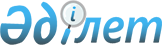 О признании утратившими силу некоторых постановлений акимата областиПостановление акимата Туркестанской области от 27 ноября 2023 года № 250. Зарегистрировано в Департаменте юстиции Туркестанской области 28 ноября 2023 года № 6410-13
      В соответствии со статьей 27 Закона Республики Казахстан "О правовых актах", акимат Туркестанской области ПОСТАНОВЛЯЕТ:
      1. Признать утратившими силу следующие постановления:
      1) акимата Южно-Казахстанской области от 11 сентября 2014 года № 292 "Об утверждении Положения о специальной комиссии в Туркестанской области" (зарегистрировано в Реестре государственной регистрации нормативных правовых актов за № 2821);
      2) акимата Туркестанской области от 20 января 2021 года № 9 "О внесении изменений в постановление акимата Южно-Казахстанской области от 11 сентября 2014 года № 292 "Об утверждении Положения о специальной комиссии в Южно-Казахстанской области" (зарегистрировано в Реестре государственной регистрации нормативных правовых актов за № 6032).
      2. Контроль за исполнением настоящего постановления возложить на курирующего заместителя акима области.
      3. Настоящее постановление вводится в действие по истечении десяти календарных дней после дня его первого официального опубликования.
					© 2012. РГП на ПХВ «Институт законодательства и правовой информации Республики Казахстан» Министерства юстиции Республики Казахстан
				
      Аким Туркестанской области

Д. Сатыбалды
